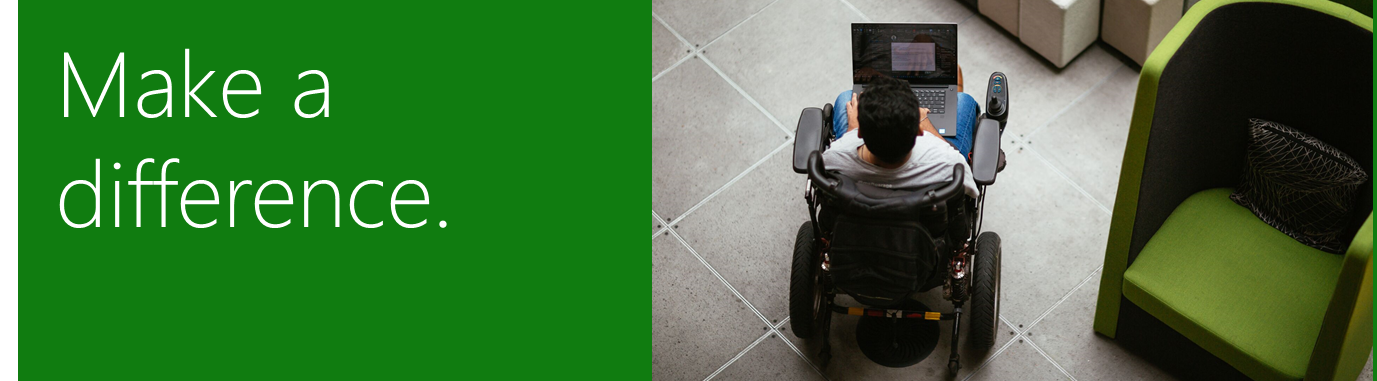 Microsoft disAbility Scholarship 2020The disAbility Scholarship at Microsoft delivers on the mission of Microsoft’s cross disability employee resource group to empower and enable people with disabilities. This scholarship enables high school students with disabilities to go to college and target a career in the technology industry. In addition, we hope to contribute to increasing the pool of persons living with a disability enrolling in higher education and, in the long term, decrease the unemployment bias for this demographic.  

This scholarship will be awarded to promising high school seniors who plan to attend a vocational or academic college and have a financial need.  The amount of this renewable scholarship to be awarded is $5,000 per year, up to $20,000 total, which is paid through the Seattle Foundation on behalf of the disAbility Employee Resource Group (ERG) at Microsoft to the recipient’s school’s Financial Aid Office.All completed applications must be submitted by March 1, 2020.  Scholarship RequirementsTo be considered for the Microsoft disAbility Scholarship, you must:Be a current high school senior living with a disability (as defined by WHO), whether that be visual, hearing, mobility, cognitive, speech or other disability. Plan to attend an undergraduate program in a 2 or 4-year University/College or Technical College in the fall of the academic year following high-school graduation.  Schools must be in the USA or have a USA-Affiliate for financial transactions (contact Seattle Foundation to verify non-USA school’s eligibility).Declare an approved major in engineering, computer science, computer information systems, law, business, or a related field (e.g. paralegal, pre-law, finance, business administration, or marketing).Demonstrate a passion for technology.Demonstrate leadership at school and/or in the community.Have a high school cumulative GPA of 3.0 or higher.Require financial assistance to attend college.Enrollment status must be full-time or half-time.How to ApplyTo apply for a Microsoft disAbility Scholarship, email the following items to scholarships@seattlefoundation.org Résumé. Your résumé should include the following information: Extracurricular activities (school and community related)Honors and awards that you have received (if possible, include awards that are technology related)Work experience Transcript. Include an unofficial copy of your current academic transcript. (If selected as a finalist, applicant will need to provide the Seattle Foundation with official versions)Three essays. In no more than 500 words, describe how you plan to be engaged in the technology industry or technology law or policy in your career.In no more than 500 words, please share your vision of how Microsoft can innovate its future devices and services solutions to creatively & successfully support those living with disabilities in the workplace and in daily life to reach their potential. In no more than 250 words, describe your financial need for this scholarship.Two letters of recommendation. At least one letter must be from a faculty or staff member at your school. Letters of recommendation should be original and should not be duplicates of college recommendation letters. Do not include relatives as references.Complete Application Form 
Fill out the entire Application Form at the end of this page. You can type the information or print clearly.  Email all of the above to scholarships@seattlefoundation.org by March 1, 2020.  ** Please ensure that your application packet includes all of the required information and documents before sending. We will not accept additional documents sent separate from the original application packet, and only complete application packets will be reviewed.Final selection will be complete, and those selected to receive the Microsoft disAbility Scholarship will be notified at the end of April.  



Application FormSection 1Name:  Street Address:  City:  State:  Zip Code:  Phone Number:   Email Address:  High School Name:  Graduation Date:  What colleges and universities have you applied to?Which colleges and universities have you already been accepted to (if applicable)?College or university you plan to attend (if known):  List any other scholarships you’ve been awarded:How did you hear about this scholarship? (Select one)